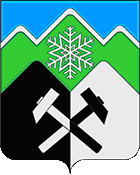 КЕМЕРОВСКАЯ ОБЛАСТЬ - КУЗБАСС
ТАШТАГОЛЬСКИЙ МУНИЦИПАЛЬНЫЙ РАЙОН
АДМИНИСТРАЦИЯ«ТАШТАГОЛЬСКОГО МУНИЦИПАЛЬНОГОРАЙОНА»ПОСТАНОВЛЕНИЕот « 31» август 2023 №  892-пО внесении изменений в постановление  администрации Таштагольского муниципального района от 29.10.2021 № 1326-п «Об утверждении Порядка учета бюджетных и денежных обязательств получателей средств бюджета Таштагольского муниципального района органом, осуществляющим отдельные функции по исполнению бюджета Таштагольского муниципального района»В соответствии с Бюджетным кодексом Российской Федерации, статьей 5 Федерального закона от 02.07.2021 № 360-ФЗ «О внесении изменений в отдельные законодательные акты Российской Федерации» в целях совершенствования нормативно-правового регулирования в сфере бюджетных отношений администрация Таштагольского муниципального района постановляет:1. Внести в Порядок учета бюджетных и денежных обязательств получателей средств бюджета Таштагольского муниципального района органом, осуществляющим отдельные функции по исполнению бюджета Таштагольского муниципального района, утвержденный постановлением администрации Таштагольского муниципального района от 29.10.2021 № 1326-п (далее – Порядок) следующие изменения:1.1. Пункт 24 Порядка изложить в следующей редакции:«24. В случае, если в рамках принятых бюджетных обязательств ранее поставлены на учет денежные обязательства по платежам, требующим подтверждения (с признаком платежа, требующего подтверждения – «Да»), поставка товаров, выполнение работ, оказание услуг по которым не подтверждена, постановка на учет денежных обязательств на перечисление последующих платежей по таким бюджетным обязательствам не осуществляется, за исключением перечислений последующих авансовых платежей в порядке, предусмотренном условиями контракта (договора), и если иной порядок расчетов по такому денежному обязательству не предусмотрен законодательством Российской Федерации.»2. Пресс-секретарю Главы Таштагольского муниципального района (М.Л. Кустова) разместить настоящее постановление на официальном сайте Администрации «Таштагольского муниципального района» в информационно-телекоммуникационной сети Интернет.  3.  Контроль за исполнением настоящего постановления возложить на Первого заместителя Главы Таштагольского муниципального района С.Е. Попова.  4. Настоящее постановление вступает в силу с момента подписания.Глава Таштагольскогомуниципального района                                                                   А.Г. Орлов